Regulations for the Administration of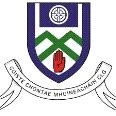 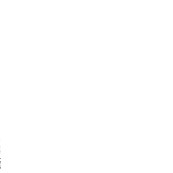 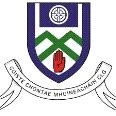 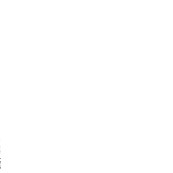 Youth Football & Hurling 2024The Competitions Control Committee shall in compliance with the Official Guide, County Bye Laws and Annual County Regulations be given power herewith to: Fixtures All juvenile fixtures shall be played as per dates and times shown on the Official Fixture list. Age Grades To be eligible for the Grades listed hereunder, a player shall meet the respective stated age criteria: Minor (Under 18): Be Under 18 years and Over 14 years. Under 16:   Be Under 16 years and Over 12 years. Under 14:   Be Under 14 years and Over 9 years. Under 12 be Under 12 and over 8 yearsTo be “Under” an age shall mean that the player shall celebrate the Upper Limit birthday (e.g. 16th. for Under 16 Grade) on the 1st of January of the Championship Year or on a later date. To be “Over” an age shall mean that the player shall have celebrated the Lower Limit birthday prior to the 1st. January of the Championship Year.  No postponement of any fixture under the auspices of the Competitions Control Committee shall be allowed except in the following circumstances, Subject to the prior approval of the Competitions Control Committee, the two competing teams may make an alternative arrangement provided the fixture is played within seven (7) days either side of the original date on the official fixtures list.                                 The change is compliant with Youth Regulation No. 5.  That no postponement of any fixture under the auspices of the Competitions Control Committee shall be allowed except in the following circumstances: On the death of a playing member, or a parent, grandparent, brother, or sister of a playing member of either team involved in the fixture, occurring within two days prior to the date of the fixture. In the case of the death of a grandparent all competitions will proceed as per original fixture unless funeral is taking place on the same day as the fixture. For other bereavements representatives of both clubs must meet with representative(s) of the CCC and agree on an alternative date for the fixture. The agreed date must be acceptable to the CCC. Should such agreement not be forthcoming then the game shall be played on the date of the original fixture. In the event of the fixture being postponed due to bereavement, the onus is on the club requesting the fixture postponement to re-arrange the fixture. The match which must be played within 7 days of the original fixture date. Penalty: For breach of this regulation the penalty shall be loss of game and the points will be awarded to the other team.Clubs are restricted to making 5 Fixture changes to the Official Fixture List, across all age grades.For amalgamated clubs a fixture change will count as 1 change for all clubs involved in the   amalgamation	All requests for a change to a juvenile fixture must be communicated to youthfixtures.monaghan@gaa.ieA change to a juvenile fixture will only be accepted from a club’s official email, or in their absence the Club Secretary.  No requests for changes will be accepted from any other party. A change to a juvenile fixture will only be confirmed when both clubs involved in the fixture send written (emailed) confirmation agreeing to the change.  No changes will be accepted by phone call or SMS All changes must be confirmed to the Youth Fixtures Secretary with a minimum 72hrs notice prior to official fixture.If both clubs do not agree then the change request will be ignored, and the official fixture stands. All Clubs entering a second, third or fourth team in the same age group must be aware that these teams will have fixtures fixed for the same date and time, at different venues.  See the Player Grading section for more regulations regarding second or third teams. No dispensation will be given to a clubs First Team where a club has more than 1 team.Clubs shall give two clear days’ notice of cancellation or non-fulfilment of any underage fixture to the Youth Fixtures Secretary of the Competitions Control Committee. This must be communicated by the club who are not fulfilling the fixture to both the Youth Fixtures Secretary and the opposing team. Penalty: Loss of match and fine of €100. A fixture may, if the need arises, be called off ONCE only due to an unplayable pitch. The onus is on the home club to re-arrange the fixture which must be played within 7 days of the original fixture date. In the event of the fixture being re-fixed and the club pitch still declared unplayable the fixture will be reversed (Team originally fixed to play at home will play away) if the home team does not nominate an alternate venue at least 5 hours prior to the starting time for the fixture. Penalty: loss of match for the home club.  A team failing to field for three fixtures in any competition shall be deemed to have withdrawn from all competitions. If an A Team fails to field for three fixtures in any competition players graded for this competition are ineligible to play for a B or C team in their competition. If this occurs, the particular team may be withdrawn from all competitions, and any team from the same club playing at the same age grade may also be withdrawn from all competitions. This will be decided upon by CCC. The Competitions Control Committee shall decide upon the status and placing of each team in all underage League competitions. The semi-finals and finals of all league competitions must be played on enclosed pitches. In the event of a draw extra time shall be played in all juvenile league semi-finals, finals, and playoffs. In the event of a draw after time the match will then go to a replay. Under 12s:  2 periods of 7 minutes duration.  Under 14s: 2 periods of 7 minutes duration.  Under 16s: 2 periods of 10 minutes duration. 	Home advantage for juvenile competitions (including finals if necessary), when required, is determined byLeague position, then Head to head, then    Coin Toss. Score difference is not calculated in any situation at juvenile level.Above scenario is not used when deciphering if a team is to qualify for cup or shield comp. In this case a playoff is used. Also play off is deemed a separate competition in this instance.All Juvenile trophies to be returned to a representative of the Trophies Committee at the April  meeting of the County Committee. Penalty: a fine of €100 to be imposed for breach of this regulation When juvenile matches are played on a pitch which is not enclosed, host clubs must designate and steward a viewing area for all spectators. This should not border the dugouts, substitute areas or goals.  No spectators should enter the playing area. Penalty: At the discretion of the CCC which may include loss of home matches. It is the responsibility of the home club to ensure that best practices are observed to ensure the safety of all players, the referee and his/her officials.  Clubs must submit a list of their Manager, Mentor & First Aid information, to include each person’s name, coaching qualifications (Child Protection, Garda Vetting, and Coaching Award), prior to the start of all Juvenile competitions to the youth fixture secretary.Penalty: No Fixtures can be played by any team that has failed to submit the correct paperwork on time. At all juvenile matches, ONE MEMBER ONLY of each management team will wear an identifiable Bainisteoir bib. This person is the primary point of contact for referees and county board officials in relation to any disciplinary issues along the side-line.Penalty: a fine of €25 to be imposed for breach of this regulation.All those who fulfil designated roles during juvenile fixtures are deemed to be representatives of their own club. This includes Managers, selectors, first aiders, grounds men, and any umpires or linesmen invited in to perform these roles. If, in the course of a match, the referee receives verbal or physical abuse from any representative of a club who is not within the spectator’s viewing area, the referee can immediately award a free to the opposite team, advancing the ball up to 20m from the posts of the offending teams. Any player can take this free. This regulation is applied at all underage levels.For ALL youth matches Clubs MUST GET WRITTEN PERMISSION from Youth Fixtures Secretary to record any match. The original copy of video to be made available to CCC and the opposing club if requested within seven days of the fixture. Failure to provide DVD / video to CCC or opposing team within specified time will incur a fine of €500. The opposing club to pay half the cost if copy is required (max €100.)Clubs given a dispensation in a division can field at a lower number, which will be a maximum of 2 players less than the competition structure allows (plus retain max 1 sub if wanted).  The dispensation will apply to all matches, including play offs, semi-finals, and finals. There can only be 1 Sub allowed for the club given the dispensation, if the numbers are being reduced to facilitate the match proceeding. Both teams should field an equal number of players when starting the match. Referees will advise the playing numbers to both clubs, and the referee’s decision is final. The pitch size does not change from the standard size for the division, if the playing numbers are reduced under this rule. Any club given a dispensation and seen to be breaking this regulation will lose their dispensation status and will have to field in the remainder of their fixtures at the standard numbers for the division, as set out in the league structures. Clubs which already had an existing dispensation are allowed to play at the reduced numbers if they elect to do so.Team shall be attired in its registered official colours. In the event of clash of colours where there isn’t an identifiable home team. Both clubs have to agree to change unless they agree to toss for 1 team to change. PENALTY: €200  It is important that jersey clashes are identified in advance and alternative solutions implemented if possible.MATCH PROGRAMME   Each Club shall submit to the youth committee, a team sheet for publication in the Official Match Programme for a final. This team sheet must be submitted 5 days before prior to the game. PENALTY: €50 Player Eligibility Please consult the Bye Laws for Player Eligibility, for First Registration and Inter-Club Transfers.(i) The minimum age for first time registration shall be nine years of age.Penalty:   A team found guilty of breach of this regulation shall be suspended for the remainder of the competition.(ii) All juvenile players must be registered on the GAA management information system, at least 3 days prior to a fixture, to be eligible to play games under the control of Competitions Control Committee. (iii) If a team has an issue about the eligibility of an opposing player, the mentor/manager should approach the referee and ask them to: a) Take the opposing players name. b) Get the players signature. c) Get the players date of birth. d) Report the issue to CCC. Issues of registration can only be dealt with by written request to An Runaí Chontae from the club secretary with the query regarding the eligibility of an opposing player. Player Grading Where clubs are entering a second, third or fourth team in the same age group for Under 12, Under 14 and Under 16 competitions, the following rule applies: The appropriate numbers of players, as determined in the table below, must be submitted to the County Youth Fixtures Secretary (or representative) seven days prior to commencement of competition. CCC will approve the structure for all Juvenile Player Grading. Other Matters Gate receipts will be collected from Juvenile finals. The Competitions Control Committee deal with day-to-day matters that may be delegated from time to time by An Coiste Bainisti on behalf of An Coiste Chontae Mhuineacháin Club that are not compliant as in 14(a) in Annual Regulations 2024 ( Each club’s collective refereeing personnel must referee a minimum of thirty games (Football) before 01st July 2024, twenty games (Hurling) before 01st July 2024 under the authority of the Competition Control Committee they will lose home advantage for all Semi Finals matches that the club are in participating in the 2024 season. Semi Finals will be played at opposing teams’ venue.Under 12 Football Competitions 8 Substitutions allowed per game.Playing pitch must not be less than 100m long and should be within the following range: The maximum width for goal posts will be 4.50m wide and maximum height of crossbar2.1m high. 13metre frees… from a line 13metre from juvenile goal posts. 45metre frees are to be taken from the 45metre line on the adult pitch. Kick outs and 45metre frees can be taken from the hand.  Kick outs to be taken from 20m line.Black card rule will apply. Mark from the kickout only. No attacking/defensive mark.Goal nets to be provided.  Penalty for breach €25. No penalty/square ball allowed in Juvenile goals where pitch length has been reduced. Size 4 football will be used. Matches shall be of two periods of 25 minutes duration. (Exception to this rule will apply in Spring League Games where games will be 20-10-20 minutes with weak foot and skills rules being applied)A player in possession of the ball is allowed one solo & one hop or two solos and then must release the ball. If a player deliberately drops the ball to the ground or loses control of the ball once they have taken two touches, another player must touch the ball before the original player can touch the ball again. Player fouled must take the free awarded. In the event of the player fouled being injured and unfit to continue, the substitute who replaces him takes the free. All Frees from the 45 or outside the 45 that are taken from the ground that are a scored over the bar will result in a 2 point score. A non-competitive period may be played (10 minutes) if both teams agree before the start of the match, Scores do not count during this period. This non-competitive period may be played between the two 25-minute periods or after the conclusion of the two 25 minute periods. Where Juvenile goals are being used on the 13 m line (i.e reduced pitch) a player who is cynically fouled within the “D” or inside the 20 m and 13m (Goal line) within the D area (as shown below) the following will apply.(i)The referee will award appropriate sanction (i.e Black/Yellow/Red )(ii) The referee will award a free kick from a distance of 11m from centre of goal in the centre of the scoring area to the attacking team(iii) Only the Goalkeeper may be in front of the free taker.(iv) Player fouled must take free. (as per rule (l) above).                                                                 Goals                    13m                 20mUnder 14 Football Competitions  Six substitutions allowed; substitutions can be made at any time in the game. Playing pitch must be within the following range: Maximum width for goal posts will be 4.50m wide and maximum height of crossbar 2.1m high. 13metre frees … from a line 13metre from juvenile goal posts.    No penalty/square ball allowed in Juvenile goals where pitch length has been reduced. 45metre frees…to be taken from the 45metre line on the adult pitch. Black card rule will apply. Kickouts @ 20m line. Mark from the kickout only. No attacking/defensive mark.Kick outs can be taken from the hands or the ground, where a size 5 football is being used.  45metre frees must be taken off the ground.  Goal nets to be provided. Penalty for breach €25. Size 4 football will be used.Games shall be of two periods of 30 minutes duration. A player in possession of the ball is allowed one solo & one hop or two solo’s and then must release the ball. If a player deliberately drops the ball to the ground or loses control of the ball once they have taken two touches, another player must touch the ball before the original player can touch the ball again. Any player may take a free awarded.Where Juvenile goals are being used on the 13 m line (i.e reduced pitch) a player who is cynically fouled within the “D” or inside the 20 m and 13m (Goal line) within the D area (as shown below) the following will apply.(i)The referee will award appropriate sanction (i.e Black/Yellow/Red)(ii) The referee will award a free kick from a distance of 11m from centre of goal in the centre of the scoring area to the attacking team(iii) Only the Goalkeeper may be in front of the free taker.(iv) In this instance Player fouled must take free.                                                                  Goals                    13m                 20mUnder 16 Football Competitions Six substitutions allowed; substitutions can be made at any time in the game.  Playing pitch should be within the following range: Goal posts shall be full adult size.  Goal nets to be provided.   Penalty for breach €25. Size 5 football to be used at all levels. Goal Kicks and 45’s to be taken from the ground.Games shall be of two halves of 30 minutes duration.Black card rule will apply. Kickouts @ 20m line. Attacking/defensive mark will apply.A player in possession of the ball is allowed one solo & one hop or two solo’s and then must release the ball. If a player deliberately drops the ball to the ground or loses control of the ball once they have taken two touches, another player must touch the ball before the original player can touch the ball again.Under 12 Hurling Eight substitutions allowed; substitutions can be made at any time in the game. Playing pitch must not be less than 100m long and should be within the following range: The maximum width for goal posts will be 4.50m wide and maximum height of crossbar 2.1m high.  Goal nets to be provided. Penalty for breach €25. Any player may take a free awarded.Matches shall be of two periods of 25 minutes duration. Teams are allowed to play a League fixture with a minimum of 9 players and a maximum of 15 players per team. Both teams must field an equal number of players, and the team with the lesser number of players must be accommodated for the fixture to proceed. There should be max of one sub for the team with the lowest numbers, if the numbers are being reduced to facilitate the match proceeding. Size 4 sliotar to be used.  Under 14 Hurling Competitions Five substitutions allowed, substitutions can be made at any time in the game. Playing pitch must not be less than 100m long and should be within the following range: Goal posts shall be full adult size.  Size 4 sliotar to be used. Any player may take a free awarded.Goal nets to be provided. Penalty for breach €25. Games shall be of two periods of 30 minutes duration. Teams shall play in the opposite directions at the start of each period. Teams are allowed to play a League fixture with a minimum of 9 players and a maximum of 15 players per team. Both teams must field an equal number of players, and the team with the lesser number of players must be accommodated for the fixture to proceed. There should be max of one sub for the team with the lowest numbers, if the numbers are being reduced to facilitate the match proceeding.  Under 16 Hurling Competitions Five substitutions allowed, substitutions can be made at any time in the game. b.   Playing pitch should be within the following range: Goal posts shall be full adult size. Goal nets to be provided.  Penalty for breach €25. Full adult hurling rules Any player may take a free awarded. Teams are allowed to play a League fixture with a minimum of 11 players and a maximum of 15 players per team. Both teams must field an equal number of players, and the team with the lesser number of players must be accommodated for the fixture to proceed. There should be max of one sub for the team with the lowest numbers, if the numbers are being reduced to facilitate the match proceeding. Under 16 hurling teams are allowed to play a Championship fixture with a minimum of 11 players and a maximum of 15 players per team. Division SizeNo. of Players GradedU12 @ 13 a side          @ 11 a side  Best thirteen (13) players (can only Play Team A)  Best eleven (11) players (can only Play Team A)  If in the case a club has 3rd team, their 2nd team must grade 10   additional players who can only play with both Team A and BU14 @ 13/15 a side        @ 11 a side  Best thirteen (13) players (Can only play Team A)  Best eleven (11) players (Can only play Team A)  If in the case a club has 3rd team, their 2nd team must grade 10   additional players who can only play with Team A and BU16 @ 13/15 a side        @ 11 a side  Best thirteen (13) players (Can only play Team A)  Best eleven (11) players (Can only play Team A)  If in the case a club has 3rd team, their 2nd team must grade 10 additional   players who can only play with Team A and BNo player is eligible to play across 3 teams in the same age-group.No player is eligible to play across 3 teams in the same age-group.Under 12 Football Pitch length   Pitch width 13 a side 13m line to 13m line Min 55m – Max 60m11 a side 13m line to 13m line Min 55m – Max 60m 9 a side13m line to 13m lineMin 40m – Max 45mUnder 14 Football Pitch length Pitch width 13 a side   (DIv1)13m line to 13m lineFull adult width13 a side  (Div2)13m line to 13m lineFull adult width11 a side 13m line to 13m line Min 55—Max 60 M Kickout @20m lineUnder 16 FootballPitch lengthPitch width15 a sideFull adult pitchFull adult width13 a sideFull adult pitchFull adult width11 a sideFull adult pitchMin 55m-Max 60 MUnder 12 Hurling 	Pitch length Pitch width 15 a side 13m line to 13m line 	Full adult width13 a side 13m line to 13m line 	Full adult width11 a side 13m line to 13m line 	Full adult widthUnder 14 Hurling Pitch length Pitch width 15 a side Full adult pitch      Full adult width 13 a side Full adult pitch      Full adult width 11 a side Full adult pitch      Full adult width Under 16 Hurling Pitch length Pitch width 15 a side  Full adult pitch Full adult width 13 a side  Full adult pitch Full adult width 